Itsearviointi (1.-2.luokka)nimi________________pm ___/___20___Pääsin työskentelyssä ja käyttäytymisessä asettamaani tavoitteisiin seuraavasti: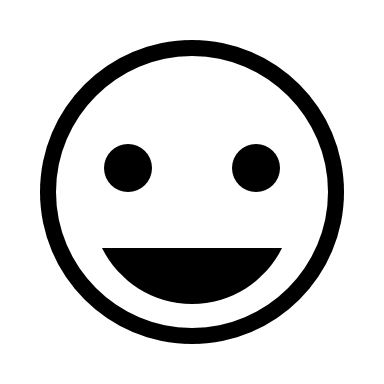 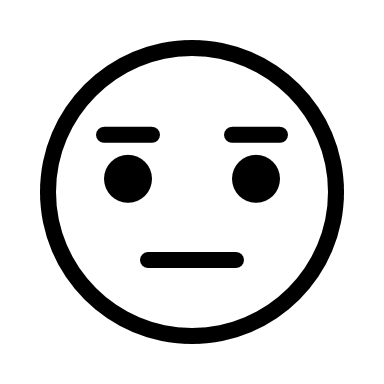 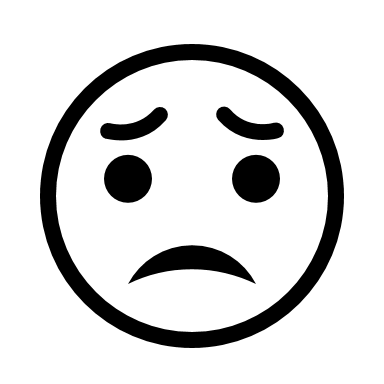 Piirrä oma tavoitteeseesi alle. Voit myös kirjoittaa halutessasi.